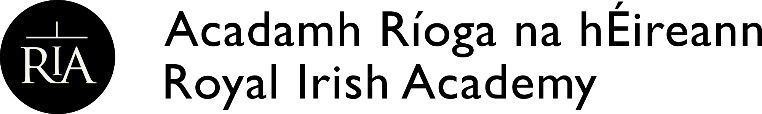 SUPPLIER SET UP FORMPlease return completed form together with a Bank Header from your Bank Account to accounts@ria.ie Bank Sort Code:      Bank Account Number: IBAN NumberBIC Number: Supplier Signature _____________________________________________Position within Company _________________________________Date ________________SUPPLIER DETAILSBLOCK CAPITALSSupplier NameAddress Line 1Address Line 2Address Line 3Contact NameContact Phone No.Company Reg No (If applicable)VAT Reg No and/or PPSN/Tax Registration No.Email address (for Remittance Purposes)BANK ACCOUNT DETAILS Name of Bank /BranchBank Address Line 1Bank Address Line 2Bank Address Line 3 Bank Address Line 4Bank Account Name: (Block Capitals)--